Μήνυμα του Δ/ντή Α΄/θμιας Εκπαίδευσης Καρδίτσας για την Επέτειο του Πολυτεχνείου«Ψωμί - Παιδεία – Ελευθερία, Κάτω η Χούντα». Πέρασε σχεδόν μισός αιώνας από την εξέγερση του Πολυτεχνείου, ωστόσο το μήνυμα της επετείου είναι επίκαιρο όσο ποτέ. Θυμίζει διαχρονικές αξίες και  ιδανικά όπως η ελευθερία, η ανεξαρτησία, η ειρήνη, η αλληλεγγύη και η αγάπη για τον συνάνθρωπο. Θυμίζει επίσης σε όλους μας πως για τη λευτεριά χρειάζονται αγώνες. Στον αγώνα αυτό η νεολαία της πατρίδας μας έδωσε το μεγάλο παρών. Επικεφαλής οι φοιτητές του Πολυτεχνείου. Δίκαια λοιπόν καθιερώθηκε ως γιορτή της νεολαίας, ως μια γιορτή σχολική. Η εορτή της 17η Νοέμβρη δεν είναι απλά μία ακόμη σχολική γιορτή. Είναι μια μέρα τιμής στους παλιότερους και μνήμης για τους νεώτερους. Είναι παράλληλα μια διαρκής πρόσκληση για υπεράσπιση της δημοκρατίας, της ισότητας, της δικαιοσύνης…Ας σταθούμε λοιπόν κι εμείς σήμερα με ταπεινότητα μπροστά στη μνήμη των αγωνιστών του Πολυτεχνείου. Ας αναλογιστούμε πόσο μεγάλο είναι και το δικό μας χρέος να διαφυλάξουμε τα αγαθά της δημοκρατίας και της ελευθερίας, για τα οποία εκείνοι αγωνίστηκαν.				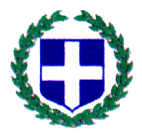                      ΕΛΛΗΝΙΚΗ ΔΗΜΟΚΡΑΤΙΑ     ΥΠΟΥΡΓΕΙΟ ΠΑΙΔΕΙΑΣ ΚΑΙ ΘΡΗΣΚΕΥΜΑΤΩΝ                                                      -----                                                            Καρδίτσα, 16 Νοεμβρίου 2022.   ΠΕΡΙΦΕΡΕΙΑΚΗ Δ/ΝΣΗ Π/ΘΜΙΑΣ & Δ/ΘΜΙΑΣ                                             ΕΚΠΑΙΔΕΥΣΗΣ ΘΕΣΣΑΛΙΑΣ    ΔΙΕΥΘΥΝΣΗ Π/ΘΜΙΑΣ ΕΚΠ/ΣΗΣ ΚΑΡΔΙΤΣΑΣ                                 Ο ΔΙΕΥΘΥΝΤΗΣΟ Διευθυντής Π.Ε. ΚαρδίτσαςΚωνσταντίνος Γκόλτσος